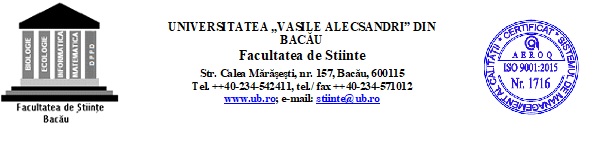 TEMATICA LUCRĂRILOR METODICO-ŞTIINŢIFICE PENTRUOBŢINEREA GRADULUI DIDACTIC ISERIA 2020-2022SPECIALIZĂRILE: EDUCATOARE / ÎNVĂŢĂTORI / INSTITUTORI /PROFESORI PENTRU ÎNVĂŢĂMÂNT PREŞCOLAR / PRIMARDOMENIUL: PSIHOPEDAGOGIEStudiu constatativ privind inteligența emoțională a cadrelor didactice din învățământul preșcolar/ primarTeatrul de păpuși – strategie educațională de succes în învățământul preșcolar/ primarFilosofie pentru copii – exercițiu formativ în învățământul primarTehnici și metode inovative de stimulare a creativității la preșcolari Modalităţi de integrare a elevilor rromi în sistemul şi procesul de învăţământDezvoltarea patriotismului – strategii actuale utilizate în învățământul preșcolar/primarPosibilități de valorificare a noilor tehnologii ale învățării în învăţământul primarStrategii de realizare interdisciplinară a educaţiei moral-civice în învăţământul primarStudiu privind impactul fenomenului de burnout în rândul cadrelor didactice din învățământul primar/preșcolar Modalități de integrare a strategiilor educaționale experiențiale în învăţământul preşcolar/ primarModalități de realizare a diferențierii/individualizării în învățământul preșcolar/ primarEducaţia religioasă – strategii eficiente de realizare în învăţământul primarEducație rațional-emotivă și comportamentală în învățământul primarStrategii de dezvoltare a capacității de înțelegere a elevilor din clasa a III-a/a-IV-aStudiu privind abilitățile de comunicare orală ale cadrele didactice din învățământul primar/preșcolar. Implicații formative Predarea creativă în învățământul primarInfluența jocurilor didactice asupra dezvoltării sensibilității auditive la vârsta preșcolarăRelația dintre implicarea părinților și succesul școlar al elevilorManagementul relațiilor interpersonale în grupa de preșcolariAbordarea integrată a conținuturilor curriculare în educația timpurieImpactul utilizării metodelor creative asupra dezvoltării flexibilității gândirii preșcolarilorJocuri pentru formarea capacității de generalizare și abstractizare la vârsta preșcolarăMetode complementare de evaluare a progreselor preșcolarilorNoi dimensiuni ale reformei educaționale cu privire la documentele curriculareModalități de optimizare a comunicării dintre părinți și copii în educația preșcolarilorStrategii didactice de stimulare a gândirii critice la preșcolari/ școlarii miciPercepția cadrelor didactice și părinților față de implementarea parteneriatului educațional dintre instituția școlară și comunitateRepere teoretice și aplicative ale învățării școlare în grădiniță/ școalăDemersuri de stimulare a inteligenţei emoționale a preșcolarilor/ școlarilor miciCompetențele interculturale ale cadrelor didactice din învăţământul preșcolar/ primarRolul dezvoltării personale în învăţământul primarModalităţi de formare şi dezvoltare a calităţilor atenţiei la şcolariControlul emoţional şi performanţa şcolarăStimulare gîndirii independente la şcolariStimularea gândirii anticipative la şcolariStimularea curiozităţii intelectuale la şcolariStimularea creativităţii şi originalităţii la şcolariRolul artterapiei în dezvoltarea inteligenţei emoţionale la copiiImpactul sentimentelor morale negative (ruşinea şi vinovăţia) asupra performanţei şcolareEducarea copiilor prin puterea exemplului personalLimbajul rezolvării problemelor la vârsta preşcolarăInteligenţa emoţională şi spaţiul virtualRolul poveştilor terapeutice în managementul emoţiilor negativeRolul poveştilor terapeutice în adaptarea şcolarăRepere ale dezvoltării competențelor sociale și emoționale în rândul cadrelor didactice din învățământul primar Dimensiuni ale achiziționării și dezvoltării competențelor morale în rândul elevilor de vârstă școlară mică Abuzul de jocuri video online în rândul elevilor de vârstă școlară mică: perspectiva cadrelor didactice din învățământul primarCoordonate psihosociale ale expunerii la violență a elevilor de vârstă școlară micăAngajamentul în activitatea școlară în rândul elevilor de vârstă școlară micăRelația dintre atitudinea față de învățarea matematicii și rezultatele la disciplina Matematică în populația de elevi din învățământul primar Competențele necesare pentru actul didactic de calitate: perspectiva principalilor actori educaționaliRolul dezvoltării personale în creșterea calității profesionalizării cadrelor didactice din învățământul primarImpactul migrației părinţilor ȋn străinătate asupra nevoilor psiho-educative ale elevilor de vârstă școlară micăPercepţia elevilor români de ciclu primar cu privire la activitatea școlară: aspecte ale câmpului reprezentaţionalB. DOMENIUL:  LIMBA ȘI LITERATURA ROMÂNĂPortofoliul în predarea-învățarea elementelor de cultură românească în învățământul preșcolar/primarAchizițiile lingvistice și mass-media la vârsta preșcolaritățiiValorizarea didactică a moștenirii culturale în învățământul preșcolar/primarEducarea limbajului. Valorificări didacticeVariabilitățile și regularitățile limbii. Abordări curriculare pentru clasele a III-a și a IV-aElemente de construcţia comunicării în clasele I şi a II-a. Elemente metodologiceMetode inovative de receptare a textului în învăţământul preșcolar/primarStrategii de optimizare a exprimării orale în învăţământul preșcolar/primarMetode de educarea limbajului în grădiniță, în mediul bilingvEducația pentru valori democratice-acţiuni şi influenţe (in)formale Caracteristici și roluri ale educației civice în învățământul primar Realizarea educației civice în învățământul primar/ preșcolarPredarea și respectarea drepturilor fundamentale ale copilului în școală Strategii didactice în predarea-învăţarea-evaluarea lexicului în cadrul orelor de „Limbă şi comunicare” în ciclul primarStrategii didactice în predarea-învăţarea-evaluarea lexicului în cadrul activităţilor de „Limbă şi comunicare” în învăţământul preşcolar. Aplicaţii grupa mare. Jocul didactic – perspective didactice – în cadrul activităţilor de „Limbă şi comunicare” în ciclul preşcolarJocul didactic – abordări didactice – în cadrul orelor de „Limbă şi comunicare” în clasa pregătitoare Strategii didactice în predarea-învăţarea-evaluarea noţiunilor de fonetică în ciclul primarTudor Arghezi : Poezii pentru copii. Metode de predare- învățareLiteratura ca formă de artterapie în recuperarea copiilor cu cerinţe educative speciale. Metode şi tehnici specificeJocul de rol şi dramatizarea în predarea legendeiFețele educației în povestiri și schițe: I.L. Caragiale, Mircea SântimbreanuBasmul popular românesc. Metode alternative de predare în învățământul primarPovestea - metodă în dezvoltarea creativității la școlarul micFolclorul copiilor și dezvoltarea valorilor instructiv-educative ale școlarilor miciRepere ale dezvoltării competențelor sociale și emoționale în rândul cadrelor didactice din învățământul primar Dimensiuni ale achiziționării și dezvoltării competențelor morale în rândul elevilor de vârstă școlară mică Abuzul de jocuri video online în rândul elevilor de vârstă școlară mică: perspectiva cadrelor didactice din învățământul primarCoordonate psihosociale ale expunerii la violență a elevilor de vârstă școlară micăAngajamentul în activitatea școlară în rândul elevilor de vârstă școlară micăRelația dintre atitudinea față de învățarea matematicii și rezultatele la disciplina Matematică în populația de elevi din învățământul primar Competențele necesare pentru actul didactic de calitate: perspectiva principalilor actori educaționaliRolul dezvoltării personale în creșterea calității profesionalizării cadrelor didactice din învățământul primarImpactul migrației părinţilor ȋn străinătate asupra nevoilor psiho-educative ale elevilor de vârstă școlară micăPercepţia elevilor români de ciclu primar cu privire la activitatea școlară: aspecte ale câmpului reprezentaţionalC. DOMENIUL: MATEMATICĂC1. EDUCATOARE/INSTITUTORI/PROF. ÎNV. PREŞCOLARAspecte metodice privind predarea – învăţarea – evaluarea numerelor naturale.Bazele metodologice ale formării  conceptului de număr la preşcolari.Folosirea fişelor cu conţinut matematic în activizarea preşcolarilor.Formarea capacităţii de rezolvare şi compunere de probleme la preşcolariMetodologia predării – învăţării unităţilor de măsură în învăţământul preşcolar.Metodologia predării – învăţării elementelor de geometrie în învăţământul preşcolar.Modalități de formare a conceptului de număr natural în învăţământul preşcolarRolul operaţiilor de numărare şi de măsurare pentru formarea conceptului de număr natural- experiment didacticFormarea conceptelor de număr cardinal şi de număr ordinal – experiment didactic.Strategii de  rezolvare a  problemelor de aritmetică folosite în activităţile matematiceUtilizarea unor tehnologii moderne  în predarea şi învăţarea matematicii în învăţământulpreşcolarStrategii de predare – învățare a elementelor de de logică matematică  la vârsta preșcolară.Posibilităţi de îmbinare a metodelor didactice moderne cu cele tradiţionale în activităţile matematice.Stimularea potenţialului creativ al preşcolarilor prin utilizarea strategiilor didactice interactive în activităţile matematice.Posibilităţi de realizare a învăţării prin colaborare în cadrul activităţilor matematice.Valenţe formative ale metodelor interactive în formarea conceptelor matematice din grădiniţă.Valenţe formative ale jocurilor logico-matematice în învăţământul preșcolar.Metode, tehnici şi procedee specifice folosite în activităţile matematice la preşcolari.Jocul didactic matematic în învăţământul preșcolar.Creativitate şi joc în activităţile cu conţinut matematic.Abordarea integrată a activităţilor matematice în învăţământul preşcolar Formarea limbajului matematic la preşcolari Utilizarea materialelor didactice în activităţile matematice din grădiniţăC2. ÎNVĂŢĂTORI/INSTITUTORI/PROF. ÎNV. PRIMARContribuţii metodice privind predarea-învăţarea  numeraţiei în învăţământul primar.Contribuţii metodice privind predarea-învăţarea operaţiilor matematice din învăţământul primar.Contribuţii metodice privind formarea limbajului matematic și dezvoltarea deprinderilor de calcul mintal la elevii din învăţământul primar Învăţarea prin descoperire a elementelor intuitive de geometrie în învăţământul primar.Contribuţii metodice privind predarea-învăţarea unităţilor de măsură.Contribuţii metodice privind predarea-învăţarea fracţiilor în învăţământul primar.Metodologia rezolvării și compunerii de probleme în lecțiile de matematică din învăţământul primarEuristica rezolvării problemelor de aritmetică în învăţământul primar.Metode non–standard de rezolvare a problemelor de matematică în învăţământul primarRolul problemelor de aritmetică în dezvoltarea unei gândiri abstracte.Formarea capacităţii de rezolvare şi compunere de probleme în spiritul teoriei inteligenţelor multiple.Valenţe şi limite ale folosirii algoritmilor  în lecţiile de matematică din învăţământul primarMetode şi tehnici de activizare folosite în predarea–învăţarea–evaluarea numeraţiei.Activităţi diferenţiate şi individualizate pentru elevii performanţi la matematică în învăţământul primarUtilizarea metodei problematizării în lecţiile de matematică din învăţământul primar.Jocul didactic matematic în învăţământul primarStrategii (inter)active de predare-învăţare  a matematicii în învăţământul primar..Modalităţi alternative de  evaluare la matematică în ciclul primar.Utilizarea elementelor de teoria mulţimilor şi de logică matematică în învăţământul primar.Îmbinarea metodelor didactice moderne cu cele tradiţionale în lecţiile de matematică.Rolul  metodei grafice în rezolvarea problemelor de aritmetică şi stimularea  creativităţii. Rolul metodelor activ-participative în dezvoltarea gândirii creatoare a elevilor în lecţiile de matematicăDezvoltarea creativității elevilor prin rezolvarea și compunerea de problemeValenţe formative ale problemelor cu conţinut practic în predarea-învăţarea matematicii în învăţământul primarPosibilităţi de realizare a învăţării prin colaborare în cadrul lecţiilor de  matematică.Posibilităţi de valorificare a curriculum-ului la dispoziţia şcolii în stimularea interesului elevilor pentru învăţarea matematiciiUtilizarea elementelor de interdisciplinaritate în predarea-învățarea matematicii în învăţământul primar.Utilizarea calculatorului  în predarea-învăţarea matematicii în învăţământul primar.Utilizarea tehnologiilor multimedia  în lecţiile de matematică din învăţământul primar.